Уважаемые родители! Необходимо уделять время половому воспитанию детей в семье. Половое воспитание, «является неотъемлемой частью нравственного воспитания». Воспитывая в ребенке честность, работоспособность, искренность, прямоту, привычку к чистоте, привычку говорить правду, уважение к другому человеку, к его переживаниям и интересам, любовь к своей Родине, мы тем самым воспитываем его и в половом отношении»,- так считал А.С. Макаренко. Нервная система подростков весьма ранима, она не терпит грубого вмешательства, неуважительного отношения к внутреннему миру и переживаниям. Необходимы такт и терпение взрослых, их признание личной жизни сына или дочери как самостоятельно существующей сферы. Тогда возникает (или сохраняется) доверие, желание поговорить о трудностях, поделиться радостью, получить совет от близких людей, а не о друзей с улицы. Нельзя сводить половое воспитание к мелочной опеке, ограничиваться подробными расспросами и категорическими указаниями, как поступать в том или ином случае. Лучше всего попытаться так повести беседу, чтобы к нужному выводу подросток пришел сам. Если при решении каких-то вопросов взрослые допустили ошибку, надо честно признаться, не отстаивать ради сохранения авторитета неправильную точку зрения. Ведь дети в 13-15-летнем возрасте уже все прекрасно понимают и правильно оценят этот требующий немалого мужества шаг. Как отнестись родителям к первой любви подростков? Запретить? Устраивать слежку и возникать перед укрывшейся в укромном месте парочкой в тот самый момент, когда готовы прозвучать первые робкие слова признания в любви? Запугивать дочь возможностью встречи с нехорошим человеком, который только и думает, как бы сорвать цветок наслаждения? Принимать репрессивные меры, стремясь сделать невозможными свидания? Если половое воспитание на предыдущих этапах осуществлялось правильно и родители научили своего сына или дочь контролировать сексуальный инстинкт, не подавляя при этом связанных с ним сексуальных переживаний и эмоций, они могут не беспокоиться - никаких неприятных последствий первая любовь не принесет. Ну а если до подросткового возраста половым воспитанием никто не занимался всерьез, поведение сына или дочери прогнозировать трудно. С 13 - 14 лет мальчишки становятся чрезвычайно влюбчивыми. Правда, в абсолютном большинстве случаев пределом мечтаний оказывается поцелуй, однако интенсивность чувства от этого не снижается. В отличие от девочек того же возраста они более склонны к сексуальным фантазиям. Все это сопровождается эротическими снами, поллюциями и мастурбациями. И здесь надо активно пропагандировать знание о том, что воздержание не вредит юношескому организму, а наоборот, способствует его укреплению, созреванию. В этом вопросе важна не только физическая сторона. Эмоциональные срывы, психические травмы, плохое настроение и угнетенность могут оставить свой след на всю жизнь. А причин для них сколько угодно - наступление у сексуальной партнерши беременности и различные проблемы, связанные с этим, заражение венерическими заболеваниями или хотя бы страх заражения и т.д. Правильное отношение к девочкам, девушкам, женщинам должно закладываться с детства, поддерживаться и формироваться всю жизнь. Если юноша не приучен с детства относиться с уважением к женщинам, если он может позволить в их присутствии нецензурные выражения, если не чувствует себя виноватым, вступая с ними в разговор, будучи даже не пьяным, а только «навеселе», он невоспитан. В воспитании правильного отношения к женщинам самую большую роль играет личный пример. Надо, безусловно, говорить сыну правильные речи, но грош им цена, если, кончив наставление, муж набросится на жену с грубостями. При половом воспитании мальчиков и юношей надо не забывать о необходимости поддерживать мужской авторитет. Крайне недопустимо, чтобы жена, пусть даже заслуженно, критиковала при детях действия отца, унижая его мужское достоинство. Пример отца в семье всегда оказывает влияние на формирование у детей обоего пола образца Мужчины-мужа и отца. Сын усваивает свою линию поведения, в том числе и с лицами противоположного пола; дочь - возможный идеал будущего супруга или зарекается вообще, когда бы то ни было выходить замуж. Девочкам и девушкам по мере их взросления необходимо прививать чувства собственного достоинства, девичьей чести, стыдливости. Иногда передозировка чувства собственного достоинства превращает девушку в холодную надменную гордячку, а осознание женской исключительности - в обыкновенную белоручку и эгоистку. В связи с изменениями в психофизиологическом состоянии девочка 1З- 15-летнего возраста должна получать сведения о половой жизни. Начинать такой разговор нелегко. Но необходимо. Лучше, если для этого будет какой-нибудь подходящий повод, однако слишком долго ждать его не следует - можно опоздать. Чем естественнее будет ваше поведение, тем, менее заостренным на проблеме окажется внимание дочери. В то же время не стоит придавать разговору и оттенок пренебрежительности, малозначимости: дочь должна осознать всю важность половой жизни, нельзя мазать черной краской всех без исключения юношей, якобы только и заинтересованных в достижении интимной близости, это может искалечить дочери самую счастливую пору жизни - время первой любви... Но необходимо пробудить чувство собственного достоинства, девичьей чести и гордости, убедить, что истинная любовь не начинается интимной близостью, что любовь выше чисто телесного наслаждения и что юноша, который, как это еще иногда бывает, заявляет: «Если не согласна на близость, значит, не любишь», как раз не достоин любви и уж во всяком случае сам не любит. В половом воспитании девочек наблюдаются две основные ошибки. Одни мамы (а с девочками, естественно, больше и чаще на подобные темы должны беседовать мамы) полностью игнорируют вопросы половой жизни, другие, уделяя им достаточное внимание, освещают их только с отрицательной стороны. Умалчивание не спасает девочек от знакомства с проблемой, а ведь очень важно, от кого и каких знаний набираются они. Второй вариант поведения мам не лучше первого, ведь запретный плод всегда сладок, возникает сомнение в справедливости материнских слов, а потому и желание проверить, кто же прав. Важной задачей полового воспитания является выработка правил поведения с представителями противоположного пола. В отношениях со всеми лицами мужского пола девушка обязана помнить о своем исключительном положении в природе. Она должна оставаться (или становиться) женственной, красивой, слабой (и тем сильной). Она должна знать и помнить, что высшее предначертание в жизни рождение себе подобного, продолжение рода, а не сиюминутная радость и наслаждение. Важно также воспитание целомудренности помыслов, отношений, встреч. Чтобы ни у друга, ни у приятеля, ни тем более у первого встречного не возникло и мысли о том, что с данной девушкой ему будет легко добиться интимной близости. Часто неправильное поведение девушек приводит к серьезным психическим травмам, изнасилованиям, неисчислимым бедам надломленной личности. Бесспорно также, что приучение девочки к опрятности, утренней гимнастике, уходу за волосами и т. д. относится к половому воспитанию и может иметь не менее важное значение для установления гармоничных отношений в семье, чем все остальные моменты, непосредственно связанные с половой жизнью. Правильное половое воспитание должно привить подросткам отрицательное отношение к циничным надписям и рисункам, непристойным шуткам и пошлым анекдотам, развязному поведению в обществе и на улице. И тут пример родителей, их высоконравственное поведение помогают ребенку избежать грязи и пошлости в вопросах полов. Педагог-психолог МАОУ «МСОШ №1           им. В.Р. Гласко»:  Баторова Б.Ц.МАОУ «Могойтуйская средняя общеобразовательная школа №1 имени В.Р.Гласко»Памятка для родителей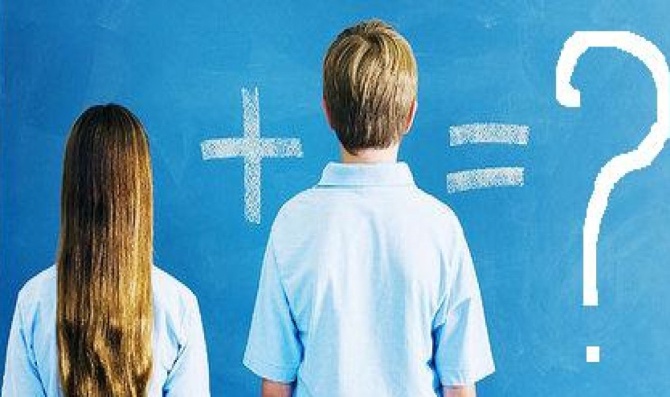 Первая…                     это любовь?пгт. Могойтуй, 2018